Évaluation de géographie CM1/CM2, leçon GEO 6 « La région PACA »1 - Sur ton cahier, réponds aux questions suivantes. [4 réponses]a) Combien y a-t-il de régions en France ?b) Combien y a-t-il de département dans la région PACA ?c) Que signifie le sigle PACA ?d) Quelle est la capitale régionale de la région PACA ?2 - Sur cette feuille, complète la carte avec les numéros des départements, puis le tableau. [18 réponses]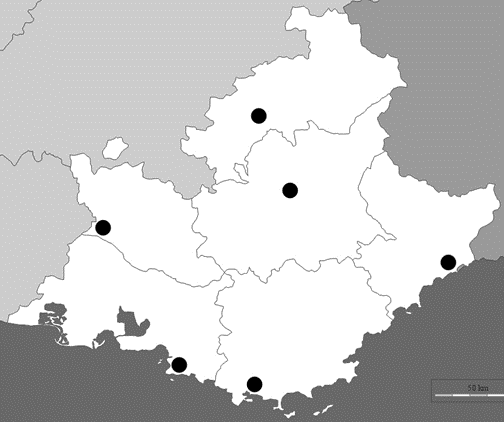 Évaluation de géographie CM1/CM2, leçon GEO 6 « La région PACA »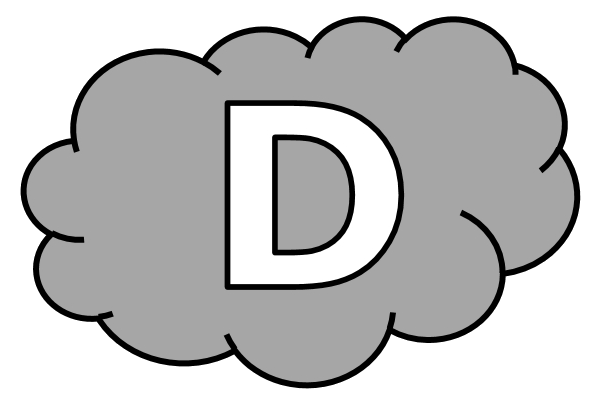 1 - Réponds aux questions suivantes. [4 réponses]a) Combien y a-t-il de régions en France ? Il y a ............................. régions en France.b) Combien y a-t-il de département dans la région PACA ? Dans la région PACA, il y a ................. départements.c) Que signifie le sigle PACA ? PACA signifie ..................................................................................................................................................................................................d) Quelle est la capitale régionale de la région PACA ? La capitale régionale de la région PACA est ............................................2 - Complète la carte avec les numéros des départements, puis le tableau. [18 réponses]Évaluation de géographie CM1/CM2, leçon GEO 6 « La région PACA » Corrigé1 - Sur ton cahier, réponds aux questions suivantes. [4 réponses]a) Combien y a-t-il de régions en France ? 13 régions.b) Combien y a-t-il de département dans la région PACA ? 6 départements.c) Que signifie le sigle PACA ? Provence Alpes Côte d’Azur.d) Quelle est la capitale régionale de la région PACA ? Marseille.2 - Sur cette feuille, complète la carte avec les numéros des départements, puis le tableau. [18 réponses]GEO 6n°CompétenceScoreÉvaluationÉvaluationÉvaluationÉvaluationSignatureGEO 61Je connais quelques caractéristiques de la région PACA./4AARECANAGEO 62Je connais les départements et préfectures de la région PACA./18AARECANANuméroNom du départementPréfecture040506138384GEO 6n°CompétenceScoreÉvaluationÉvaluationÉvaluationÉvaluationSignatureGEO 61Je connais quelques caractéristiques de la région PACA./4AARECANAGEO 62Je connais les départements et préfectures de la région PACA./18AARECANANuméroNom du départementPréfecture040506138384GEO 6n°CompétenceScoreÉvaluationÉvaluationÉvaluationÉvaluationSignatureGEO 61Je connais quelques caractéristiques de la région PACA./4AARECANAGEO 62Je connais les départements et préfectures de la région PACA./18AARECANANuméroNom du départementPréfecture04Alpes-de-Haute-ProvenceDigne-les-Bains05Hautes-AlpesGap06Alpes-MaritimesNice13Bouches-du-RhôneMarseille83VarToulon84VaucluseAvignon